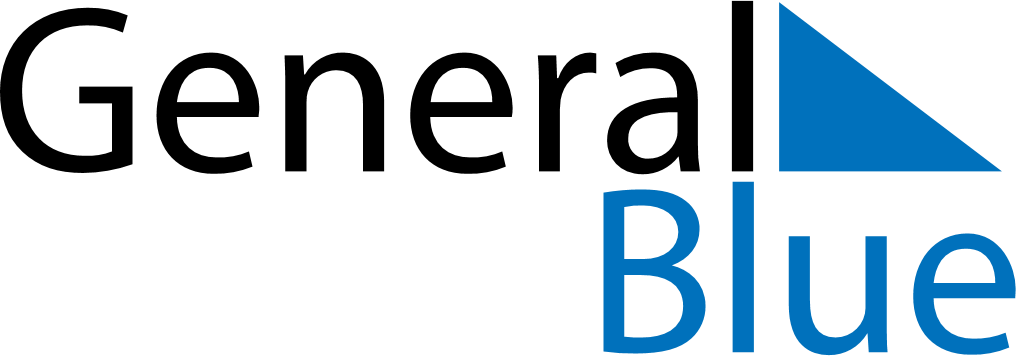 September 2088September 2088September 2088September 2088September 2088SundayMondayTuesdayWednesdayThursdayFridaySaturday123456789101112131415161718192021222324252627282930